From: Pasts IZM <pasts@izm.gov.lv> 
Sent: Wednesday, December 1, 2021 4:55 PM
To: Valsts kanceleja <pasts@mk.gov.lv>; Kristīne Stone <Kristine.Stone@mk.gov.lv>
Subject: Atzinums par likumprojektu "Grozījumi valsts un pašvaldību institūciju amatpersonu un darbinieku atlīdzības likumā" (VSS-444)INFORMĀCIJAI: E-pasta vēstules sūtītājs ir ārējais adresāts. Labdien!Izglītības un zinātnes ministrija savas kompetences ietvaros ir izskatījusi precizēto Valsts kancelejas izstrādāto likumprojektu "Grozījumi valsts un pašvaldību institūciju amatpersonu un darbinieku atlīdzības likumā" un tā sākotnējās ietekmes novērtējuma ziņojumu (anotāciju) (VSS-444) un  atbalsta to tālāku virzību bez priekšlikumiem un iebildumiem. Izglītības un zinātnes ministrijaTālr.67226209E-pasts: pasts@izm.gov.lvMājaslapa: www.izm.gov.lv

http://izm.gov.lv/
https://www.twitter.com/IZM_gov_lv/
https://www.facebook.com/Izglitibas.ministrija/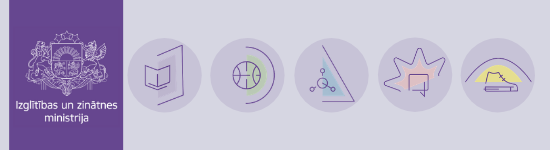 